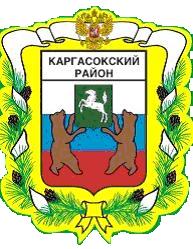 МУНИЦИПАЛЬНОЕ ОБРАЗОВАНИЕ «КАРГАСОКСКИЙ РАЙОН»ТОМСКАЯ ОБЛАСТЬАДМИНИСТРАЦИЯ КАРГАСОКСКОГО РАЙОНАПОСТАНОВЛЕНИЕ18.03.2020	№53с. КаргасокОб утверждении Порядка предоставления  бюджетам сельских поселений  Каргасокского района субвенций на осуществление полномочий по первичному воинскому учету на территориях, где отсутствуют военные комиссариатыВ соответствии со статьей 142 Бюджетного кодекса Российской Федерации, статьей 8 решения Думы Каргасокского района от 25.12.2019 №277 «О бюджете муниципального образования «Каргасокский район» на 2020 год и  на плановый период 2021 и 2022 годов», постановлением Администрации Томской области от 06.02.2020 №59а «Об утверждении Порядка предоставления из областного бюджета субвенций бюджетам муниципальных образований Томской области на осуществление полномочий по первичному воинскому учету на территориях, где отсутствуют военные комиссариаты»Администрация Каргасокского района постановляет:1. Утвердить Порядок предоставления бюджетам сельских поселений Каргасокского района субвенций на осуществление полномочий по первичному воинскому учету на территориях, где отсутствуют военные комиссариаты согласно приложению к настоящему постановлению.2. Настоящее постановление вступает в силу со дня официального опубликования (обнародования) в установленном порядке..Глава Каргасокского района				                                       А.П. АщеуловТ.В. Андрейчук(38253) 2 11 95УтвержденПостановлением АдминистрацииКаргасокского район от 18.03.2020 № 53ПриложениеПорядокпредоставления бюджетам сельских поселений Каргасокского района субвенций на осуществление полномочий по первичному воинскому учету на территориях, где отсутствуют военные комиссариатыНастоящий Порядок определяет правила предоставления субвенций из  бюджета муниципального образования «Каргасокский район»бюджетам сельских поселений Каргасокского района на осуществление полномочий по первичному воинскому учету на территориях, где отсутствуют военные комиссариаты (далее – субвенции).Субвенции предоставляются в пределах бюджетных ассигнований, предусмотренных решением Думы Каргасокского района о бюджете муниципального образования «Каргасокский район» на очередной финансовый год и на плановый период Главному распорядителю бюджетных средств за счет субвенций, предоставляемых из областного бюджета на осуществление первичного воинского учета на территориях, где отсутствуют военные комиссариаты.Условия предоставления субвенций:- субвенции перечисляются на счета бюджетов сельских поселений, открытые в Управлении Федерального казначейства по Томской области, с отражением их в доходах бюджета сельского поселения по кодам бюджетной классификации Российской Федерации;          - учет операций по использованию средств субвенций осуществляется на лицевых счетах Администраций сельских поселений, открытых в органах Федерального казначейства, при осуществлении кассового обслуживания исполнения бюджетов сельских поселений органом Федерального Казначейства;	- целевое использование средств субвенций.Размер средств субвенций определяется исходя из количества граждан, состоящих на первичном воинском учете по состоянию на 31 декабря предшествующего года и методики распределения субвенций из областного бюджета между органами местного самоуправления, установленной в Законе Томской области от 28.12.2019 №166-ОЗ «О субвенциях на осуществление полномочий по первичному воинскому учету на территориях, где отсутствуют военные комиссариаты». Распределение субвенций между бюджетами сельских поселений Каргасокского района осуществляется в соответствии с Законом об областном бюджете на очередной финансовый год и плановый период.Администрации сельских поселений, получающих субвенции, представляют Главному распорядителю бюджетных средств ежеквартально не позднее 5 числа месяца, следующего за отчетным кварталом, отчет о количестве граждан, состоящих на воинском учете и количестве человек, занятых исполнением указанных переданных полномочий (количество военно-учетных работников), на конец отчетного квартала.В случае осуществления расходов бюджетов сельских поселений, источником финансового обеспечения которых являются субвенции, с нарушением установленных условий, соответствующие средства взыскиваются в бюджет муниципального образования «Каргасокский район» для последующей передачи в областной бюджет.Ответственность за нецелевое использование средств субвенций и за достоверность представленных отчетов возлагается на Администрациисельских поселений.